                             Проєкт Олена КОРЕНЬ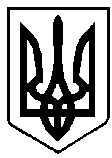 УКРАЇНА                                    ВАРАСЬКА МІСЬКА РАДА                                        РІВНЕНСЬКОЇ ОБЛАСТІСьоме скликання   (Чергова сесія)  Р І Ш Е Н Н Я22 червня 2020 року						                      №1897Про передачу продуктів харчування від управління освіти виконавчогокомітету Вараської міської ради доДЗ «СМСЧ №3 МОЗ України»З метою ефективного використання продуктів харчування, придбаними за бюджетні кошти для дошкільних закладів освіти міста  Вараша, згідно з постановою Кабінету Міністрів України від 11 березня 2020 року № 211 «Про запобігання поширенню на території України гострої респіраторної хвороби СОVID-19, спричиненої короновірусомSARS-Co-2» (зі змінами від 20 травня2020 року №392), розпорядженнями міського голови від 07.04.2020 № 96-р «Про додаткові заходи щодо запобігання поширенню гострої респіраторної хвороби, спричиненої коронавірусом COVID-19 на території Вараської міської ОТГ», від 02.04.2020 № 93-р «Про окремі питання щодо поліпшення умов праці осіб, що залучені до протидії поширенню коронавірусної  хвороби(COVID-19)», керуючись ст. 25 Закону України «Про місцеве самоврядування в Україні», Вараська міська рада В И Р І Ш И Л А:1.Надати згоду на передачу управлінню освіти виконавчого комітету Вараської міської ради до Державного закладу «Спеціалізована медико – санітарна частина №3 Міністерства охорони здоров’я України»для організації харчування осіб, які залучені до протидії поширенню коронавірусної  хвороби(COVID-19) на безоплатній основі продуктів харчування згідно з додатком (додається).2.Управлінню освіти виконавчого комітету Вараської міської ради та Державному  закладу «Спеціалізована медико – санітарна частина № 3 Міністерства охорони здоров’я України» провести передачу продуктів харчування згідно актуприймання-передачі та забезпечити належний облік, зберігання та використання продуктів харчування відповідно до норм діючого законодавства України. 3. Контроль за виконанням даного рішення покласти на комісіюз гуманітарних питань, дитячої, молодіжної та інформаційної політики та комісію з питань соціального захисту, охорони здоров’я та спорту.Міський голова                                                     Сергій АНОЩЕНКОДодаток до рішенняДодаток до рішенняВараської міської радиВараської міської радивід 22 червня.2020 № 1897від 22 червня.2020 № 1897Перелік продуктів харчуванняПерелік продуктів харчуванняПерелік продуктів харчування№Найменування продуктуОдиниц.виміруКількістьСума№Найменування продуктуОдиниц.виміруКількістьСума№Найменування продуктуОдиниц.виміруКількістьСума1Крупа ячнакг88,24914,412Крупа маннакг83,051084,603Повидлокг16,34457,664Борошнокг39,43401,405Пшонокг96,222595,696Сухе молококг1,98187,637Сіль йодованакг58,97336,17384,235977,56384,235977,56Начальник управління освітиНачальник управління освітиНачальник управління освітиОлена КОРЕНЬОлена КОРЕНЬ